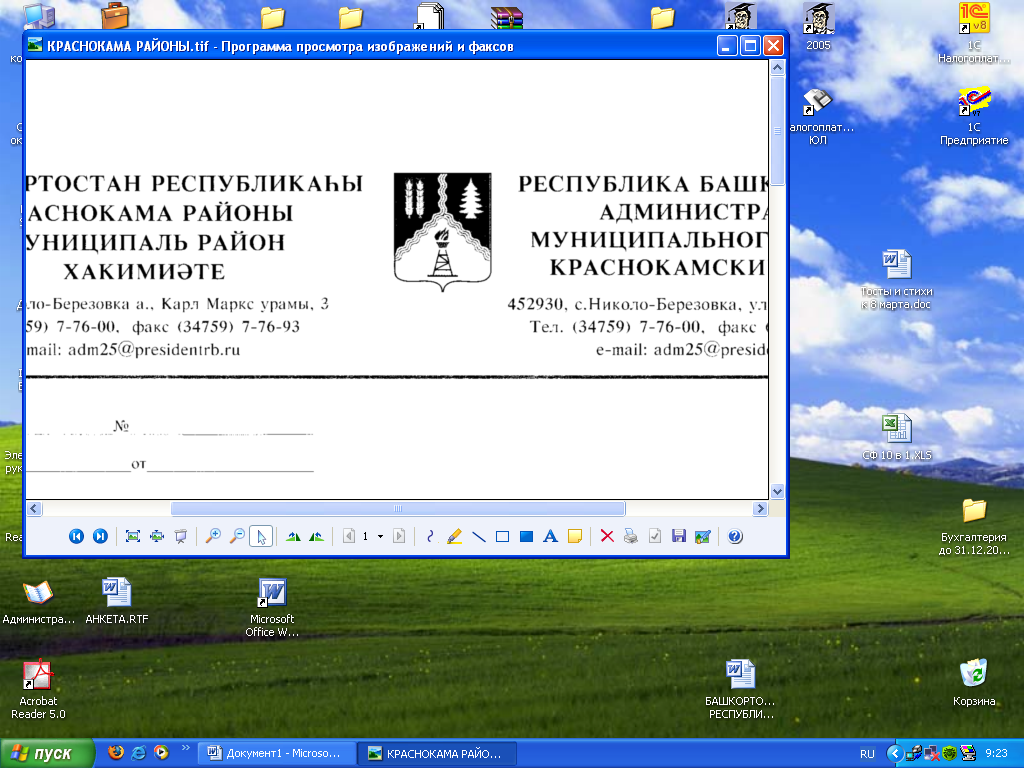 Об утверждении Плана мероприятий по противодействию коррупции в сельском поселении Арлановский сельсовет муниципального района Краснокамский район Республики Башкортостан на 2019 -2021 годы	Руководствуясь Указом Президента Российской Федерации от 29.06.2018г. №378 «О Национальном плане противодействия коррупции на 2018-2020 годы», п.33 ч. 1 ст. 15 Федерального закона от 06.10.2003г. №131-ФЗ «Об общих принципах организации местного самоуправления в Российской Федерации», ст.4 Закона Республики Башкортостан от 13.07.2009г. №145-з «О противодействии коррупции в Республике Башкортостан», распоряжением Главы Республики Башкортостан от 24.12.2018г. №РГ-280 «Об утверждении Плана мероприятий по противодействию коррупции в Республике Башкортостан на 2019-2021 годы», постановлением врио главы Администрации муниципального района Краснокамский район Республики Башкортостан от 16.01.2019г. №23 « Об утверждении Плана противодействия коррупции в муниципальном районе  Краснокамский район Республики Башкортостан на 2018 год» Администрация сельского поселения Арлановский сельсовет муниципального района Краснокамский район Республики Башкортостан ПОСТАНОВЛЯЕТ:1.	Утвердить прилагаемый План мероприятий по противодействию коррупции в муниципальном районе Краснокамский район Республики Башкортостан на 2019 -2021 годы (далее - План).2.	Муниципальным служащим, ответственным за выполнение мероприятий Плана, обеспечить реализацию Плана в установленные сроки.3.	Контроль за исполнением настоящего постановления оставляю за собой.Глава                                                      				      Р.А.СатаеваУтвержденпостановлением Администрации сельского поселения Арлановский сельсовет муниципального района Краснокамский районРеспублики Башкортостанот  16 января 2019г. №4План мероприятий по противодействию  коррупции в сельском поселении Арлановский сельсовет муниципального района Краснокамский  район Республики Башкортостан на 2019 -2021 годыБАШКОРТОСТАН РЕСПУБЛИКАҺЫ КРАСНОКАМА РАЙОНЫ МУНИЦИПАЛЬ РАЙОНЫРЕСПУБЛИКА БАШКОРТОСТАНМУНИЦИПАЛЬНЫЙ РАЙОНКРАСНОКАМСКИЙ РАЙОНАРЛАНАУЫЛ СОВЕТЫАУЫЛ БИЛӘМӘҺЕ СОВЕТЫАДМИНИСТРАЦИЯСЕЛЬСКОГО ПОСЕЛЕНИЯАРЛАНОВСКИЙ СЕЛЬСОВЕТ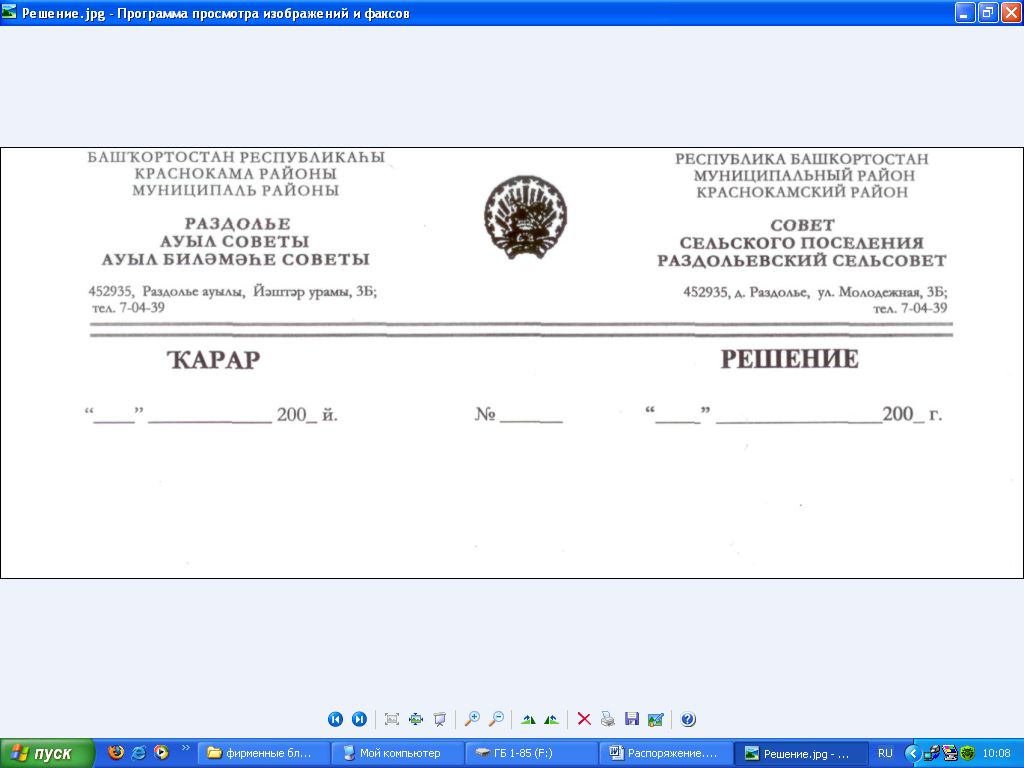          ПОСТАНОВЛЕНИЕ   «16»    января      2019  й.                  № 2 «           «16»      января   2019 г.№п/пСодержание мероприятийИсполнителиСроки исполненияПринять планы по противодействию коррупции на 2019 – 2021 годы и обеспечить проведение общественных обсуждений проектов указанных плановАдминистрация сельского поселения Арлановский сельсовет муниципального района Краснокамский район Республики Башкортостандо 22 января 2019 годаОбеспечить разработку и принятие нормативных правовых актов в сфере противодействия коррупцииАдминистрация сельского поселения Арлановский сельсовет муниципального района Краснокамский район Республики Башкортостанпо мере необходимостиОбеспечить проведение антикоррупционной экспертизы нормативных правовых актов и проектов нормативных правовых актов органов местного самоуправления, устранение выявленных коррупциогенных факторовАдминистрация сельского поселения Арлановский сельсовет муниципального района Краснокамский район Республики БашкортостанпостоянноОбеспечить проведение независимой антикоррупционной экспертизы и общественного обсуждения проектов нормативных правовых актов и действующих нормативных правовых актов, в том числе путем размещения на официальных сайтах  органов местного самоуправления  Администрация сельского поселения Арлановский сельсовет муниципального района Краснокамский район Республики БашкортостанпостоянноОрганизовать проведение мониторинга законодательства и практики правоприменения нормативных правовых актов органов местного самоуправления, в том числе с целью выявления и устранения коррупциогенных факторовАдминистрация сельского поселения Арлановский сельсовет муниципального района Краснокамский район Республики БашкортостанпостоянноПредставлять в Управление Главы Республики Башкортостан по противодействию коррупции Аппарата межведомственного Совета общественной безопасности РБ сведения мониторинга хода реализации в органах местного самоуправления муниципального района  мероприятий по противодействию коррупции посредством единой системы мониторинга антикоррупционной работы (ИС «Мониторинг»)Администрация сельского поселения Арлановский сельсовет муниципального района Краснокамский район Республики БашкортостанежеквартальноПринять меры, направленные на повышение эффективности деятельности должностных лиц по профилактике коррупционных и иных правонарушенийАдминистрация сельского поселения Арлановский сельсовет муниципального района Краснокамский район Республики БашкортостанпостоянноПродолжить работу по формированию у муниципальных служащих отрицательного отношения к коррупцииАдминистрация сельского поселения Арлановский сельсовет муниципального района Краснокамский район Республики БашкортостанпостоянноПровести анализ соблюдения запретов, ограничений и требований, установленных в целях противодействия коррупции, лицами, замещающими муниципальные должности, должности муниципальной службы, должности руководителей муниципальных учреждений, в том числе касающихся получения подарков отдельными категориями лиц, выполнения иной оплачиваемой работы, обязанности уведомлять об обращениях в целях склонения к совершению коррупционных правонарушений Администрация сельского поселения Арлановский сельсовет муниципального района Краснокамский район Республики БашкортостанпостоянноПровести анализ поступивших сведений о доходах, расходах, об имуществе и обязательствах имущественного характера лиц, замещающих муниципальные должности, должности муниципальной службы, должности руководителей муниципальных учрежденийАдминистрация сельского поселения Арлановский сельсовет муниципального района Краснокамский район Республики Башкортостанежегодно до 1 июляОбеспечить использование специального программного обеспечения «Справки БК»  всеми лицами, претендующими на замещение должностей или замещающими должности, осуществление полномочий по которым влечет за собой обязанность представлять сведения о своих доходах, расходах, об имуществе и обязательствах имущественного характера, о доходах, расходах, об имуществе и обязательствах имущественного характера своих супругов и несовершеннолетних детей, при заполнении справок о доходах, расходах, об имуществе и обязательствах имущественного характераАдминистрация сельского поселения Арлановский сельсовет муниципального района Краснокамский район Республики БашкортостанпостоянноОбеспечить применение предусмотренных законодательством мер юридической ответственности в каждом случае несоблюдения запретов, ограничений и требований, установленных в целях противодействия коррупции. Освещать информацию о фактах нарушений и принятых мерах ответственностиАдминистрация сельского поселения Арлановский сельсовет муниципального района Краснокамский район Республики БашкортостанпостоянноОбеспечить проведение антикоррупционной работы среди кандидатов на вакантные должности  муниципальной службыАдминистрация сельского поселения Арлановский сельсовет муниципального района Краснокамский район Республики БашкортостанпостоянноПровести анализ сведений (в части, касающейся профилактики коррупционных правонарушений), представленных кандидатами на должности в органах местного самоуправления и подведомственных им учрежденияхАдминистрация сельского поселения Арлановский сельсовет муниципального района Краснокамский район Республики БашкортостанпостоянноОрганизовать проведение органами местного самоуправления оценки коррупционных рисков, возникающих при реализации ими своих полномочий, и внесение уточнений в перечень должностей муниципальной службы, замещение которых связано с коррупционными рискамиАдминистрация сельского поселения Арлановский сельсовет муниципального района Краснокамский район Республики БашкортостанежегодноПринять меры, направленные на повышение эффективности контроля за соблюдением лицами, замещающими муниципальные должности,  должности муниципальной службы, требований законодательства РФ о противодействии коррупции, касающихся предотвращения и урегулирования конфликта интересов, в том числе за привлечением таких лиц к ответственности в случае их несоблюденияАдминистрация сельского поселения Арлановский сельсовет муниципального района Краснокамский район Республики БашкортостанпостоянноОбеспечить рассмотрение не реже одного раза в квартал  вопросов правоприменительной практики по результатам вступивших в законную силу решений судов, арбитражных судов о признании недействительными ненормативных правовых актов, незаконными решений и действий (бездействия) государственных органов РБ,  органов местного самоуправления и  их должностных лиц в целях выработки и принятия мер по предупреждению и устранению причин выявленных нарушенийАдминистрация сельского поселения Арлановский сельсовет муниципального района Краснокамский район Республики БашкортостанежеквартальноПроводить на постоянной основе мониторинг коррупционных проявлений посредством анализа жалоб и обращений граждан и организаций, а также публикаций в СМИ и социальных сетях, своевременное их рассмотрение и принятие мер по указанным фактамАдминистрация сельского поселения Арлановский сельсовет муниципального района Краснокамский район Республики БашкортостанпостоянноПроводить анализ исполнения гражданами, замещавшими должности муниципальной службы, включенные в перечни, установленные нормативными правовыми актами обязанностей, предусмотренных статьей 12 Федерального закона «О противодействии коррупции». При выявлении нарушений информировать органы прокуратурыАдминистрация сельского поселения Арлановский сельсовет муниципального района Краснокамский район Республики БашкортостанпостоянноОрганизовать проведение анализа на предмет аффилированности либо наличия иных коррупционных проявлений между должностными лицами заказчика и участника закупок. В случаях выявления признаков коррупционных проявлений организовать и провести проверку соблюдения требований о предотвращении конфликта интересов, а также информировать контрольные органыАдминистрация сельского поселения Арлановский сельсовет муниципального района Краснокамский район Республики БашкортостанпостоянноПроводить актуализацию сведений, содержащихся в анкетах, представляемых при назначении  лиц, замещающих муниципальные должности, должности муниципальной службы, об их родственниках и свойственниках в целях выявления возможного конфликта интересов.Администрация сельского поселения Арлановский сельсовет муниципального района Краснокамский район Республики Башкортостанпо мере необходимостиОбеспечить своевременность направления в Аппарат Правительства Республики Башкортостан  и полноту сведений о применении к лицам, замещающим муниципальные должности, должности муниципальной службы, должности руководителей муниципальных учреждений, взыскания в виде увольнения (освобождения от должности) в связи с утратой доверия за совершение коррупционного правонарушения для включения в реестр лиц, уволенных в связи с утратой доверияАдминистрация сельского поселения Арлановский сельсовет муниципального района Краснокамский район Республики БашкортостанпостоянноНаправлять копии прокурорского реагирования о нарушениях антикоррупционного законодательства и ответов на них в  Управление Главы РБ по противодействию коррупции Аппарата межведомственного Совета общественной безопасности РБАдминистрация сельского поселения Арлановский сельсовет муниципального района Краснокамский район Республики БашкортостанпостоянноПривлекать членов общественных советов к осуществлению контроля за выполнением мероприятий, предусмотренных планами по противодействию коррупции органов местного самоуправленияАдминистрация сельского поселения Арлановский сельсовет муниципального района Краснокамский район Республики БашкортостанпостоянноАнтикоррупционное образование и просвещениеАнтикоррупционное образование и просвещениеАнтикоррупционное образование и просвещениеАнтикоррупционное образование и просвещениеОсуществлять повышение квалификации муниципальных служащих, в должностные обязанности которых входит участие в противодействии коррупцииАдминистрация сельского поселения Арлановский сельсовет муниципального района Краснокамский район Республики Башкортостан ежегодноОрганизовать обучение муниципальных служащих, впервые поступивших на муниципальную службу по образовательным программам в области противодействия коррупцииАдминистрация сельского поселения Арлановский сельсовет муниципального района Краснокамский район Республики Башкортостан не позднее 1 года со дня поступления на службуОрганизовать проведение обучения  муниципальных служащих, лиц, замещающих муниципальные должности, по вопросам противодействия коррупцииАдминистрация сельского поселения Арлановский сельсовет муниципального района Краснокамский район Республики Башкортостан I - IV кварталыОрганизовать с  лицами, замещающими муниципальные должности,  должности муниципальной службы, обучающие мероприятия по заполнению сведений о доходах, об имуществе и обязательствах имущественного характера, в том числе с использованием специального программного обеспечения «Справки БК»Администрация сельского поселения Арлановский сельсовет муниципального района Краснокамский район Республики Башкортостан  1 квартал Организовать наполнение подразделов, посвященных вопросам противодействия коррупции, официальных сайтов в соответствии с требованиями Указа Президента Республики Башкортостан от 29.04.2014 года № УП-108Администрация сельского поселения Арлановский сельсовет муниципального района Краснокамский район Республики Башкортостан постоянноОрганизовать проведение на официальных сайтах в информационно -телекоммуникационной сети Интернет онлайн - опросов посетителей сайта об их мнении об уровне коррупции в данном органе, а также подведомственных ему организациях, и эффективности принимаемых антикоррупционных мерАдминистрация сельского поселения Арлановский сельсовет муниципального района Краснокамский район Республики Башкортостан ежегодно до 30 апреляОбеспечить опубликование в СМИ, на официальных сайтах органов местного самоуправления материалов, которые раскрывают содержание принимаемых мер по противодействию коррупции.Администрация сельского поселения Арлановский сельсовет муниципального района Краснокамский район Республики Башкортостан ежеквартальноОказать информационную поддержку программ, проектов, акций и других инициатив в сфере противодействия коррупции, реализуемых институтами гражданского обществаАдминистрация сельского поселения Арлановский сельсовет муниципального района Краснокамский район Республики Башкортостан постоянноОрганизовать проведение мероприятий, посвященных Международному дню борьбы с коррупциейАдминистрация сельского поселения Арлановский сельсовет муниципального района Краснокамский район Республики Башкортостан декабрьРазмещать в занимаемых зданиях и помещениях плакаты социальной рекламы, направленные на профилактику коррупционных проявлений, информацию об адресах, телефонах и электронных адресах, по которым граждане могут сообщить о фактах коррупцииАдминистрация сельского поселения Арлановский сельсовет муниципального района Краснокамский район Республики Башкортостан ежегодноРеализация Комплекса мероприятий по совершенствованию информационной политики в сфере противодействия коррупции, утвержденного Комиссией по координации работы по противодействию коррупции в Республике Башкортостан Администрация сельского поселения Арлановский сельсовет муниципального района Краснокамский район Республики Башкортостан по отдельному плану